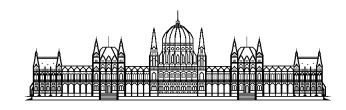 Dankó Bélaországgyűlési képviselőSajtóközleményTéma: Parlamenti felszólalás természeti értékeink megőrzése érdekében2015.05.29.___________________________________________________________________________Természeti értékeink megőrzése érdekében szólalt fel Dankó Béla a ParlamentbenDankó Béla, Békés megyei országgyűlési képviselő, a Fenntartható fejlődés bizottság tagjaként 2015. május 29-én az Országgyűlésben szólalt fel a természeti értékek megőrzésének finanszírozási forrásának ügyében, a 2016. évi költségvetésről szóló törvényjavaslat általános vitáján.A képviselő felszólalásában elmondta, hogy a 2016. évi költségvetés szerint 1,2 milliárd forintot fordítanak elsősorban a természetvédelmi kártalanítási és kármegelőzési intézkedések finanszírozására. A forrásból a természetvédelmi hatóságok, a terület illetékes kormányhivatalok és a nemzeti park igazgatóságok részesülnek, valamint a fokozottan védett állatfajok élőhelyei körül elrendelt korlátozásokból eredő károkat finanszíroznak az erdőgazdálkodók és a mezőgazdaság körében.Mindemellett a forrás a védett és védelemre tervezett területek természeti állapotfelmérésére, valamint a védett természeti területek védettségi szintjének helyreállításáról szóló törvény alapján történő területvásárlásokra fordítandó.